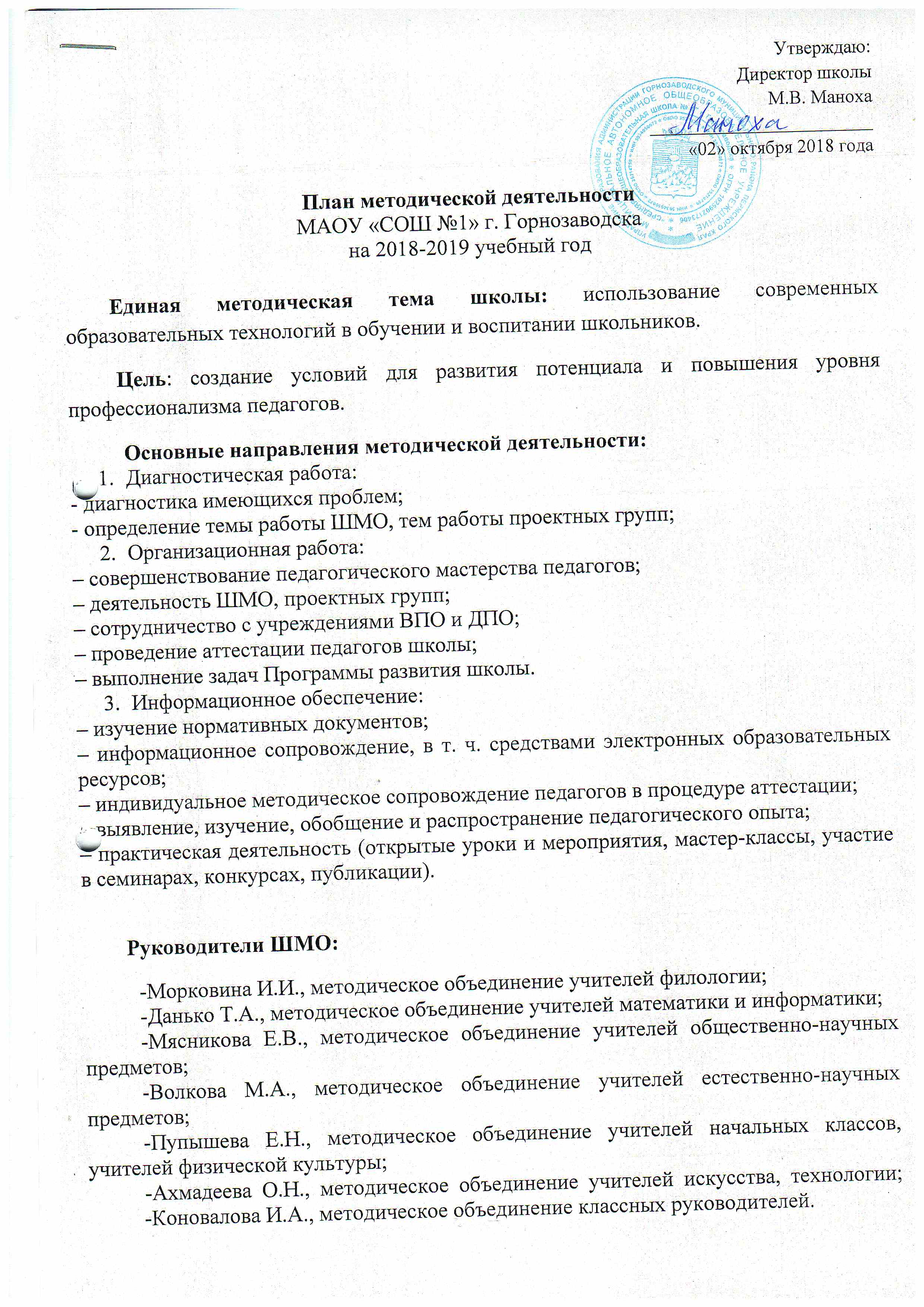 Проектная деятельностьПроектная деятельностьПроектная деятельностьПроектная деятельностьПроектная деятельностьПроектная деятельность№Содержание деятельностиУровеньСрокиОрганизатор проектаОтветственный2Апробационная деятельность. Проект "Смысловое чтение" (руководитель Таизова О.С.)Край2018-2019 учебный годГАУ ДПО "ИРО ПК"Рябова А.Н.3Апробационная деятельность.Проект "Электронный журнал"Край2018-2019 учебный годМинистерство образования ПКРябова А.Н., Юркова С.К., педагоги-предметники, классные руководители4Дистанционное обучение детей-инвалидовКрай2018-2019 учебный годМинистерство образования ПКРябова А.Н., учителя-предметники5Проект "Электронная библиотека"Край2018-2019 учебный годМинистерство образования ПКРябова А.Н., Морозова Н.Ф., учителя начальных классов, учителя русского языка и литературы6Проект "Орфо-9"Край2018-2019 учебный годМинистерство образования ПКРябова А.Н., Лобанкова Р.А., Овчинникова Н.М., Меркурьева Т.В., Франко А.А.7Краевой проект "Я люблю математику"Край2018-2019 учебный годМинистерство образования ПКРябова А.Н., учителя математики8Проект "Аттестат каждому"Район2018-2019 учебный годМАОУ "СОШ №1" г. ГорнозаводскаРябова А.Н., Лобанкова Р.А., учителя-предметники9Проект "В школу с радостью"Школа2018-2019 учебный годМАОУ "СОШ №1" г. ГорнозаводскаПопова Л.А.,  учителя начальных классов, учитель-логопед, социальный педагог10Проект "Современный учитель"Школа2018-2019 учебный годМАОУ "СОШ №1" г. ГорнозаводскаРябова А.Н., педагоги школы11Проект «Молодой учитель»Школа2018-2019 учебный годМАОУ "СОШ №1" г. ГорнозаводскаРябова А.Н., педагоги школыАттестация педагогических работников школыАттестация педагогических работников школыАттестация педагогических работников школыАттестация педагогических работников школыАттестация педагогических работников школыАттестация педагогических работников школы№Содержание деятельностиСодержание деятельностиСрокиСрокиОтветственный1Составление плана по аттестации педагогов в 2018-2019 учебном годуСоставление плана по аттестации педагогов в 2018-2019 учебном годуСентябрьСентябрьРябова А.Н.2Индивидуальные консультации по аттестации на квалификационные категории, заполнение электронного портфолиоИндивидуальные консультации по аттестации на квалификационные категории, заполнение электронного портфолиоВ течение года, по записиВ течение года, по записиРябова А.Н., педагоги школы3Подготовка представлений на педагогов, аттестующихся на подтверждение соответствия занимаемой должностиПодготовка представлений на педагогов, аттестующихся на подтверждение соответствия занимаемой должностиСентябрь 2018Сентябрь 2018Рябова А.Н.4Заседание аттестационной комиссии школыЗаседание аттестационной комиссии школыОктябрь 2018 Октябрь 2018 Рябова А.Н.Повышение квалификацииПовышение квалификацииПовышение квалификацииПовышение квалификацииПовышение квалификацииПовышение квалификации№Содержание деятельностиСодержание деятельностиСрокиСрокиОтветственный1Анализ курсовой подготовки педагогов за последние 3 года и потребность в повышении квалификации/профессиональной переподготовке  через различные формы обученияАнализ курсовой подготовки педагогов за последние 3 года и потребность в повышении квалификации/профессиональной переподготовке  через различные формы обученияСентябрь 2018Сентябрь 2018Рябова А.Н.2Анкетирование педагогов школы по вопросам повышения квалификации Анкетирование педагогов школы по вопросам повышения квалификации Сентябрь-октябрь 2018Сентябрь-октябрь 2018Рябова А.Н.3Обучение педагогов школы по графикуОбучение педагогов школы по графикуВ течение учебного годаВ течение учебного годаРябова А.Н.Конкурсы профессионального мастерстваКонкурсы профессионального мастерстваКонкурсы профессионального мастерстваКонкурсы профессионального мастерстваКонкурсы профессионального мастерстваКонкурсы профессионального мастерства№Название конкурсаУровеньСроки проведенияОрганизатор конкурсаОтветственный1Олимпиада учителей-предметников "Профи" (ПрофиКрай)МеждународныйСентябрь-ноябрь 2018Министерство образования ПК, ФГАУ ВО "НИУ "ВШЭ"Рябова А.Н. 2Конкурс на получение денежного поощрения лучшими учителямиКрайОктябрь 2018-апрель 2019Министерство образования ПКРябова А.Н. 3Учитель годаКрайФевраль-апрель 2019Министерство образования ПКРябова А.Н. 4Конкурс «Лучший учитель – 2019»ШколаНоябрь 2018-апрель 2019МАОУ "СОШ №1" г. ГорнозаводскаРябова А.Н. 5Краевая олимпиада молодых учителей математикиКрайМарт 2019Пермский государственный гуманитарно-педагогический университетРябова А.Н.6Краевой конкурс «Педагогический букет» для учителей технологии, искусстваКрайСентябрь 2018ГАУ ДПО «ИРО» Пермского краяРябова А.Н.Обобщение и распространение опыта работы (публикации)Обобщение и распространение опыта работы (публикации)Обобщение и распространение опыта работы (публикации)Обобщение и распространение опыта работы (публикации)Обобщение и распространение опыта работы (публикации)Обобщение и распространение опыта работы (публикации)№УровеньСрокиСтоимость Ответственный 1Печатные журналы издательского дома "Наука образования"Россия2018-2019 учебный годБесплатноРябова А.Н.2Печатные журналы по предметам школьной программы  издательской группы "Основа"Россия2018-2019 учебный годБесплатноРябова А.Н.3Печатные сборники материалов апробационных площадок Пермского краяКрай2018-2019 учебный годБесплатноРябова А.Н.4Сайт МАОУ "СОШ №1" г. Горнозаводска (по инициативе педагогов)Школа2018-2019 учебный годБесплатноЮркова С.К., Рябова А.Н.5Сайт МБУ ДПО "ИМЦ" г. Горнозаводска, Управления образования Горнозаводского муниципального районаРайон2018-2019 учебный годБесплатноРябова А.Н.6Сборники конференций различных уровней (по итогам выступлений)Край2018-2019 учебный годВ соответствии с договоромРябова А.Н.Деятельность в рамках школьных методических объединенийДеятельность в рамках школьных методических объединенийДеятельность в рамках школьных методических объединенийДеятельность в рамках школьных методических объединенийМесяцДатаМероприятиеОтветственныеСентябрь 2018Сентябрь Заседание ШМО учителей математики, информатики. Рассмотрение материалов школьной олимпиады по математике.Данько Т.А.Сентябрь 2018В течение месяцаРегистрация учащихся для участия в олимпиадах различного уровня:Всероссийские олимпиады;Международный математический чемпионатДанько Т.А.Сентябрь 201812-13.09Проведение входящих контрольных работ по математике в 5-11 классахУчителя-предметникиСентябрь 2018СентябрьЗаседание ШМО учителей начальных классов. План  работы МО учителей начальной школы на 2017 – 2018 учебный год.Утверждение программы кружков.Тематическое планирование и требования к рабочей программе по учебному предмету как основному  механизму реализации основной образовательной программыПупышева Е.Н.Сентябрь 2018Сентябрь«Эму – эрудит» 2017Приём заявок с 04.09.по 22.10.2017г.Проведение с 22.10. по 26.11.2017г.Пупышева Е.Н.Сентябрь 201801.-30.09.18«Дино – олимпиада» для учеников 1–4 классов по математике, русскому языку,
предпринимательству и окружающему мируУчителя начальных классовСентябрь 201801.-30.09.18«BRICSMATH.COM» для учеников 1–4 классов по математикеУчителя начальных классовСентябрь 2018Сентябрь Неделя окружающего мира в начальной школеПопова Л.А.Сентябрь 2018Сентябрь Заседание ШМО классных руководителей. Обсуждение плана работы на 2018-2019 уч. год. 1.Анализ воспитательной работы за 2017-2018 учебный год, проблемы, вопросы, цели и задачи воспитательной работы на 2018-2019 учебный год 2.Ознакомление классных руководителей с изменениями в плане воспитательной работы на 2018-2019 учебный год 3.Обсуждение плана работы на 1 полугодие 4.О форме контроля и отчетности в воспитательной работеКоновалова И.А.Сентябрь 2018СентябрьЗаседание ШМО учителей искусства. Тема: «Планирование и организация методической работы МО на 2018-2019 уч.год»Ахмадеева О.Н.Октябрь 20181 неделя октябряСеминар ШМО учителей математики по методической теме объединенияДанько Т.А.Октябрь 20181 неделя октябряПроведение школьной олимпиады по математике и информатикеУчителя-предметникиОктябрь 2018Октябрь Конкурс-игра «Львёнок»Григорьева Ю.И.Октябрь 2018Октябрь Конкурс – игра «Лис – любитель истории»Пупышева Е.Н.Октябрь 2018Октябрь Всероссийский краудсорсинговый интернет-проект «5 октября. Урок в школе» - конкурс методических разработокУчителя-предметникиОктябрь 2018ОктябрьНеделя литературного чтения в начальной школеШухардина Т.А.Октябрь 2018Октябрь Предметная олимпиада Пермского госуниверситета по биологии и экологии С.К. ЮрковаОктябрь 2018Октябрь Предметная олимпиада Пермского госуниверситета по физикеА.С. Медведева, Р.А. ЛобанковаОктябрь 2018Октябрь Организация и проведение  профориентационного мероприятия «Парламентский  урок -2018»Мясникова Е.В.Октябрь 2018В течение месяцаПодготовка  заданий школьного этапа  предметных олимпиад Учителя-предметники, назначенные приказом РУООктябрь 2018В течение годаПроведение уроков и пятиминуток   в рамках муниципальных и региональных мероприятий историко-обществоведческого направленияМясникова Е.В., Окулов А.И.Октябрь 2018В течение годаУчастие   в мероприятиях военно- патриотической направленности  совместно с учителями физической культурыУчителя-предметникиНоябрь 2018По расписаниюМуниципальные туры предметных олимпиадУчителя-предметникиНоябрь 2018По расписаниюПроведение диагностических  работ в 9 и 11 классахБатураева Е.АДанько Т.А.Шатунова А.С.Ноябрь 2018Ноябрь Школьный тур муниципальных предметных олимпиад учащихся 1-4 классовШерстобитова Н. А.Попова М.А.Вихрова Л.П.Черемных Н.В.Ноябрь 2018Ноябрь Конкурс – игра «Русский медвежонок – языкознание для всех»Пупышева Е.Н.Ноябрь 2018Ноябрь Муниципальный тур предметных олимпиад учащихся 1-4 классовПупышева Е.Н.Николаева Е.А.Шухардина Т.А.Попова Л.А.Винокурова М.Я.Ноябрь 201811 ноябряГеографический диктантМ.А. Волкова, А.А. Теплоухова, Н.Л. ИгошеваНоябрь 2018Ноябрь Семинар ШМО естественнонаучного цикла по теме "Освоение и применение современных педагогических технологий". Выступления педагоговМ.А. ВолковаНоябрь 2018Ноябрь Декадник предметов естественнонаучного циклаМ.А. ВолковаНоябрь 2018Ноябрь Предметная олимпиада Пермского госуниверситета по химииН.А. СинявинаНоябрь 2018Ноябрь-декабрьУчастие в проверке работ муниципального  этапа предметных олимпиадУчителя-предметникиНоябрь 2018НоябрьМуниципальный этап конкурса по русскому языку «Грамотей»Учителя русского языка и литературыНоябрь 2018НоябрьВсероссийские гражданские  Астафьевские чтения Учителя русского языка и литературыНоябрь 2018НоябрьКраевой конкурс «Этих дней не смолкнет слава»Учителя русского языка и литературыНоябрь 2018НоябрьМуниципальный конкурс «День грамотного письма» - конкурсный диктант среди учащихся 9 классов  в рамках  «Дня русского языка»Учителя русского языка и литературыНоябрь 2018НоябрьЗаседание ШМО учителей искусства. Тема: «Использование  информационных технологий в процессе преподавания». Выступления по темам самообразованияАхмадеева О.Н.Ноябрь 2018Ноябрь-декабрьПодготовка и проведение «Недели творчества»Ахмадеева О.Н.Декабрь 20185-9.12Деловая игра муниципальной проблемной группы учителей математики физики и информатики по теме «Творчество учителя – творчество ученика»Данько Т.А.Декабрь 2018В течение месяца, по расписаниюУчастие учащихся  в олимпиадах различного уровня (Математический чемпионат, интернет-олимпиады, «Олимпус» и др.)Учителя-предметникиДекабрь 201821.12Заседание  ШМО   «Планирование мероприятий к ДекадникуДанько Т.А.Декабрь 2018В течение месяцаВзаимопроверка тетрадей по математике,  алгебре и геометрииУчителя математикиДекабрь 2018ДекабрьСеминар ШМО учителей начальных классов. Тема «Применение технологии проектной деятельности и исследовательской работы в урочной и внеурочной деятельности учителей начальной школы» (Мини – проект, исследовательская работа на уроке)Пупышева Е.Н.Шерстобитова Н.А.Декабрь 2018Декабрь Семинар районного методического объединения учителей естественнонаучного цикла. Открытые уроки, выступления по темам самообразованияМ.А. ВолковаДекабрь 2018Декабрь Краевой конкурс проектов «Будущие законодатели России»Учителя-предметникиДекабрь 2018ДекабрьКраевой этап конкурса «Грамотей»учителя, подготовившие победителей муниципального этапа конкурсаДекабрь 2018Декабрь Заседание ШМО классных руководителей. Духовно – нравственное развитие и воспитание личности. 1. О духовно-нравственном воспитании обучающихся. Обмен передовым опытом. 2. Направления духовно – нравственного воспитания. 3. Воспитание творческого отношения к учению, к труду, к жизни. 4. Влияние духовно-нравственного воспитания на формирование дружеских отношений в коллективе. 5. Нравственное и военно-патриотическое воспитание учащихся как одно из условий развития личности школьников.Коновалова И.А.Декабрь 2018В течение месяцаОрганизация и проведение конкурсов-выставок:-«Мастерская Деда Мороза» (дпи),-«Зимняя сказка» рисункиУчителя ИЗО, технологии, классные руководителиДекабрь 2018По согласованиюОрганизация районного семинара в форме мастер-классовАхмадеева О.Н.Январь 201909.01Заседание   ШМО учителей математики:О проведении декадника математики и информатикиО подготовке учащихся к НОУДанько Т.А.Январь 201910-20.01Декадник математики  и информатикиДанько Т.А.Январь 2019Январь Неделя русского языка в начальных классахВинокурова М.Я.Январь 2019Январь Неделя математики в начальных классахНиколаева Е.А.Январь 2019Январь-февральКраевой конкурс «Чистая вода»Учителя-предметникиЯнварь 201912.18г. - 02.19г.«Эму – специалист» 2018 (предметный)Приём заявок с 04.12.2017г. по 28.01.2018г.Проведение с 29.01. по 01.02.2018г.Пупышева Е.Н., Жукова Н.М.Январь 2019В течение месяцаДино – олимпиада» для учеников 1–4 классов по математике, русскому языку,
предпринимательству и окружающему мируУчителя нач. классовЯнварь 2019Январь Предметная олимпиада Пермского госуниверситета по геологииМ.А. Волкова, А.А. Теплоухова, Н.Л. ИгошеваЯнварь 2019ЯнварьЗаседание ШМО классных руководителей «Семья – важнейший институт воспитания детей» 1. «Семья – важнейший институт воспитания детей» 2. Проблемы семейного воспитания и взаимодействие семьи и школы. 3. Условия воспитания детей в семье. Влияние семьи на становление личности. 4. Семья как фактор укрепления духовно – нравственного и социального здоровья детейКоновалова И.А.Февраль 2019ФевральСеминар ШМО по теме объединения с выступлениями и открытыми урокамиДанько Т.А.Февраль 2019Февраль Конкурс – игра «Енот – знаток естественных наук»Юркова С.К.Февраль 2019До 01 марта VIII краевой  конкурс  учебно- исследовательских работ учащихся 1-6 классов «Муравьишка»Учителя начальных классов, педагоги-предметникиФевраль 2019Февраль Предметная олимпиада Пермского госуниверситета по географииМ.А. Волкова, А.А. Теплоухова, Н.Л. Игошева Февраль 2019Февраль (1-2 недели месяца)Семинар ШМО учителей естественно-научного цикла по теме "Воспитание и развитие личности учащихся на уроках и во внеурочной деятельности с помощью современных технологий". Волкова М.А.Февраль 201915-28 февраляДекадник истории, обществознания, ОБЖМясникова Е.В.Февраль 201915-28 февраляСеминар ШМО учителей истории, обществознания. Открытые уроки, внеурочные мероприятия совместно с учителями физической культурыМясникова Е.В.Февраль 2019Февраль-март Региональный конкурс рефератов среди учащихся образовательных учреждений по краеведению и этнографии «Мой Пермский край»  в рамках региональной конференцииУчителя-предметникиФевраль 2019В течение месяцаШкольный и муниципальный  этапы конкурса  исследовательских работ учащихсяУчителя-предметникиФевраль 2019В течение месяцаШкольный конкурс стенгазет «Я патриот России»Учителя ИЗО, классные руководителиМарт 2019МартЗаседание ШМО с представлением и защитой материалов  для муниципальной  интеллектуальной игры среди учащихся 6-ых классов «Интеллектуальный марафон»Данько Т.А.Март 2019В течение месяца, по расписаниюПроведение диагностических работ в 9 и 11 классахБатураева Е.АДанько Т.А.Шатунова А.С.Март 2019МартУчастие в конкурсе-игре «Кенгуру», НОУБатураева Е.А.Март 2019МартУчастие в конкурсе-игре «Тигр» и др. конкурсах по информатике, НОУПирожкова Е.В.Март 2019Март Муниципальный интеллектуально – творческий конкурс «Марафон знаний» для учащихся 1-4 классовПупышева Е.Н. Газизова Л. В.Март 2019Март Декадник предметов естественнонаучного циклаМ.А. ВолковаМарт 2019До 1 апреляПодготовка отчета о самообследовании МАОУ «СОШ №1» г. Горнозаводска. Размещение отчета на сайте школы, направление учредителюАдминистрация школыМарт 2019МартКраевой конкурс «Марафон знаний»учителя начальных классовМарт 2019МартРегиональная игра по математике "Кенгуру" Батураева Е.А.Март 2019Март Семинар ШМО классных руководителей «Изучение уровня воспитанности и планирование работы на основе полученных данных»Коновалова И.А.Март 2019В течение месяцаШкольная выставка рисунка «Милая моя мама»Учителя ИЗО, начальных классовАпрель 2019Апрель - май ( дата по согласованию)Рассмотрение и утверждение экзаменационных материалов для проведения промежуточной аттестации обучающихсяРуководители ШМО, учителя-предметникиАпрель 2019АпрельМуниципальная интеллектуальная игра среди учащихся 6-ых классов «Интеллектуальный марафон»Данько Т.А.Апрель 2019АпрельКруглый стол муниципальной проблемной группы «Результативность применения современных технологий на уроках и внеклассных мероприятиях»Данько Т.А.Апрель 2019Апрель Конкурс учебно – исследовательских и проектно – исследовательских работЖукович И.В.Григорьева Ю.И.Кетова В. А.Иванова Л. А.Апрель 2019АпрельКонкурс – игра «Почемучка»учителя начальных классовАпрель 2019Апрель-майКонкурсы заповедника «Басеги» (для учащихся и педагогов школы) Учителя-предметники, учителя начальных классовАпрель 2019Апрель-майПроведение Всероссийских проверочных работ учащихся 4-х классовучителя начальных классовАпрель 2019Апрель (4 неделя)Традиционный праздник «Цветущая весна»Коновалова И.А.Апрель 2019Апрель Семинар по теме «Результаты инновационной деятельности школы» (отчет об апробационной деятельности, об участии в муниципальном проекте «Аттестат каждому», проекте «В школу с радостью»)Рябова А.Н., руководители проектных группАпрель 2019Апрель Семинар районного методического объединения учителей естественнонаучного цикла. Открытые уроки, выступления по темам самообразованияМ.А. ВолковаАпрель 2019Апрель Заседание ШМО учителей общественно-научных дисциплинМясникова Е.В.Апрель 2019Апрель Семинар ШМО классных руководителей «Методические находки классных руководителей». Планирование работы летнего оздоровительного лагеря.Коновалова И.А.Апрель 201910 апреляЗаседание ШМО. Тема: «Подготовка и участие в традиционном празднике «Цветущая весна». Выставка рисунковАхмадеева О.Н., учителя музыки, ИЗОАпрель 2019В течение месяцаУчастие в краевой выставке-конкурсе «Весенняя палитра»Ахмадеева О.Н., учителя ИЗОМай 2019Май Конкурс инсценированных военных песенУчителя-предметникиМай 2019Май Заседание ШМО учителей по утверждению материалов переводных экзаменов и годовых контрольных работРуководители ШМОМай 2019Май, дата по согласованиюОткрытая защита ученических проектовУчителя технологииМай 2019В течение месяцаШкольный конкурс патриотической песни « Песни героических лет»Учителя музыкиМай 2019Май Подготовка и сдача руководителю ШМО отчетов о методической деятельности в 2017-2018 учебном годуучителя начальных классов, учителя-предметникиМай 2019Май Подготовка отчета о деятельности ШМО в 2017-2018 учебном годуРуководители ШМОМай 2019Май Составление планов работы ШМО на 2018-2019 годыРуководители ШМО, учителя-предметникиИюнь 2019Июнь (1 неделя)Составление итогового отчета по методической деятельности за 2018-2019 учебный годРябова А.Н.